ANALISIS FAKTOR – FAKTOR YANG MEMPENGARUHI HASIL PRODUKSI BONEKA( STUDI KASUS : DI SENTRA INDUSTRI BONEKA KELURAHAN WARUNG MUNCANG KECAMATAN BANDUNG KULON KOTA BANDUNG )DRAFT SKRIPSIUntuk Memenuhi salah satu syarat sidang skripsi Guna memperoleh gelar Sarjana Ekonomi Disusun Oleh :Linda Meilani134030011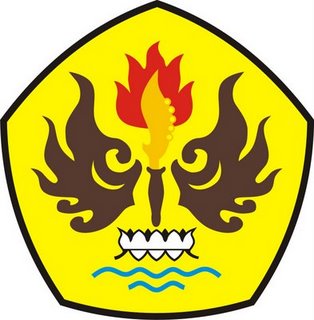 PROGRAM STUDI EKONOMI PEMBANGUNANFAKULTAS EKONOMI DAN BISNIS UNIVERSITAS PASUNDANBANDUNG 2018